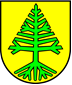               OBEC RAKOVÁ     Ekonomicky oprávnené náklady – Opatrovateľská služba za rok 2021V Rakovej, dňa 25.2.2022Vypracovala: Bc. Daniela Olešňaníková PoskytovateľObec RakováDruh poskytovanej sociálnej služby:Opatrovateľská službaForma sociálnej služby:Terénna – v domácnosti prijímateľa soc.sl.Počet prijímateľov soc. služby v roku 202123Prepočítaný počet zamestnancov pre daný druh sociálnej služby za daný rok16,7EON za daný rokSuma 1. Mzdy, platy a ostatné osobné vyrovnania115 080,11 €2. Poistné na sociálne poistenie, poistné na verejné zdravotné    poistenie a príspevky na dôchodkové sporenie39 215,58 €3. Služby (SF, stravné, lek. prehliadky a zmluv. poistenie opatrov.)  9 584,74 €4. Bežné transfery - náhrada príjmu pri dočasnej PN     616,90 €5. Posudková činnosť, vypracovanie LN – obvodný lekár757,51 €       EON za daný rok spolu: (súčet riadov 1,2,3,4,5,6,7) 165 254,84 €Výška EON na rok 2021 / 1 hod. OS8,14 €Transfer NP,,POS“126 887,33 €Dotácia MPSVaR12 220,18 €                  EON za daný rok po odpočítaní transferu:26 147,33 €Počet poskytnutých hodín OS za rok 202120 300Výška prijatých úhrad za rok 202121 935,81 €Pohľadávky z dedičského konania rok 20212 424,19 € Výška EON na rok 2021 / 1 hod. OS po odpočítaní transferu1,28 €Výška úhrady za poskytovanie OS v roku  2021/ 1hod. OS        1,20 €